Бриф на SEO продвижение сайтаБриф позволит нам верно оценить масштаб и стоимость будущего продвижения. Пожалуйста заполните бриф актуальными и верными данными. Это гарантирует вам получение точного расчета стоимости продвижения.
Контактная информацияПодробнее о продвиженииБюджет и срокиИнформация о сайтеКритерии оценки эффективности продвиженияПосле заполнения данного брифа, пожалуйста, пришлите его на email адрес близкий к вашей стране обращения с темой “Бриф SEO: Название вашей компании”. Мы свяжемся с вами для уточнения деталей и начала нашего плодотворного сотрудничества.             Спасибо, что обратились к нам!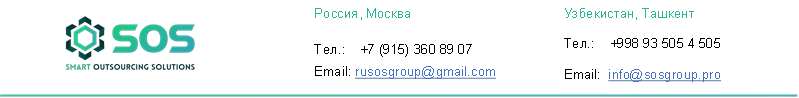 Дата заполнения
(например, 01.01.2017)Название компанииКонтактное лицoКонтактный номер телефонаМессенджеры (Telegram, WhatsApp, Viber, Imo, Skype и т.д.)Введите мессенджер и контактный номер:______________________________;______________________________;______________________________;______________________________.E-mail
Опишите кратко основную цель для SEO продвижения:

Является ли контент Вашего сайта уникальным?
Откуда взято наполнение для сайта:
Cкопировали с других сайтов;Написали своими силами;Заказали у фрилансера;Частично скопировали, частично готовили сами.

Был ли оптимизирован Ваш сайт ранее:
Да, его оптимизировала компания разработчик;Да, был оптимизирован спустя какое-то время после разработки:
- нет;
- точно не знаю.
Продвигался ли сайт в поисковых системах ранее и был ли результат:Да, но эффект достигнут не был;Да, сайт определенный период держался на топовых позициях в выдаче поисковых машин;Нет.

Кто занимался продвижением сайта ранее?

На какой регион должна быть нацелена оптимизация?
Поисковые машины, в выдаче которых Вы хотите быть на первых местах:Google;Yandex;Yahoo;Rambler;Mail;Другая: ___________________.
Желаемая позиция в выдаче:
Первая тройка;Первая пятерка;Первая десятка.
Хотите ли вы задействовать контекстную рекламу (Яндекс.Директ и Google Adwords)?Да;Нет;На ваше усмотрение.
Какие товары / услуги должны быть отражены в продвигаемых запросах?
Перечислите ключевые слова и словосочетания, по которым вы хотите быть ТОПе выдачи поисковых машин. 
Пишите через запятую.
Если нет готовых ключевых слов, впишите: “Нужно собрать Семантическое Ядро.”.Какие задачи вы хотите решить с помощью продвижения сайта:Увеличение посещаемости сайта;Занятие сайтом топовых позиций в поисковиках по определенным запросам;Увеличить объемы продаж;Повышение узнаваемости и лояльности к Торговой марке / бренду / компании;Другое: ________________________________________.
На какие изменения на сайте Вы готовы пойти:
Ничего на сайте менять нельзя;Минимальные;Все необходимые изменения на существующем сайте;Любые изменения вплоть до создания нового сайта на новом домене.
Есть ли уже определенный бюджет на SEO? 
Если есть, то укажите приблизительную сумму.
За какой период нужно достичь результатов?Компания-разработчик сайта:
Какая система администрирования (CMS, движок) стоит на сайте?Адрес вашего сайта:
Хостинг-провайдер :

Как давно существует Ваш сайт или домен?
Кто в рамках Вашей компании занимается администрированием сайта?
Кто в рамках Вашей компании занимается созданием контента и его размещением на сайте?
Что по вашему мнению будет являться успешным исходом нашей работы?
Какие инструменты будут применяться для измерения результатов?
Если не знаете, то мы предложим свои.
